DODATNI DL1       POŠTEVANKA                                                  …kdor želiREŠI RAČUUNE MNOŽENJA5 x 6 = ____9 x 4 = ____1 x 7 = ____2 x 5 = ____8 x 7 = ____6 x 9 =____5 x 9 = ____6 x 6 = ____4 x 6 = ____7 x 3 = ____3 x 5 = ____4 x 7 =____9 x 2 =____10 x 10 =____3 x 6 =____4 x 9 =____5 x 8 =____2 x 7 =____4 x 4 =____9 x 9 =____7 x 6 = ____3 x 3 =____3 x 8 =____4 x 9 =____REŠI RAČUNE DELJENJA.10 : 2 = ____42 : 7 = ____64 : 8 = ____25 : 5 = ____56 : 8 =____81 : 9 = ____49 : 7 = ____90 : 9 =____36 : 9 = ____21 : 3 = ____28 : 7 =____72 : 8 = ____56:  7 = ____63 : 7 = ____100 : 10 = ____40 : 8 = ____36 : 4 = ____72 : 9 = ____45 : 9 = ____18 : 2 = ____16 : 4 = ____90 : 9 = ____27 : 3 = ____36 : 6 = ____25 : 5 = ____16 : 8 = ____12 : 2 = ____REŠI RAČUNE. PAZI NA VRSTNI RED RAČUNANJA.3 X 4 – 5  + 6 X 7 = ________________________70 – 36  6 = ______________________________100 – 25 -  12 : 6 = ________________________13 + 8 X 6 – 49 :7 = ________________________63 : 9 – 4 : 2 + 2 X 8 = ______________________REŠI BESEDILNO NALOGO.Veronika je nabrala 4 skodelice jagod.  To je 2 – krat več kot jih je nabrala Sanja. Koliko jagod sta nabrali Veronika in Sanja, če je v eni skodelici je 8 jagod?R:O : ____________________________________________________________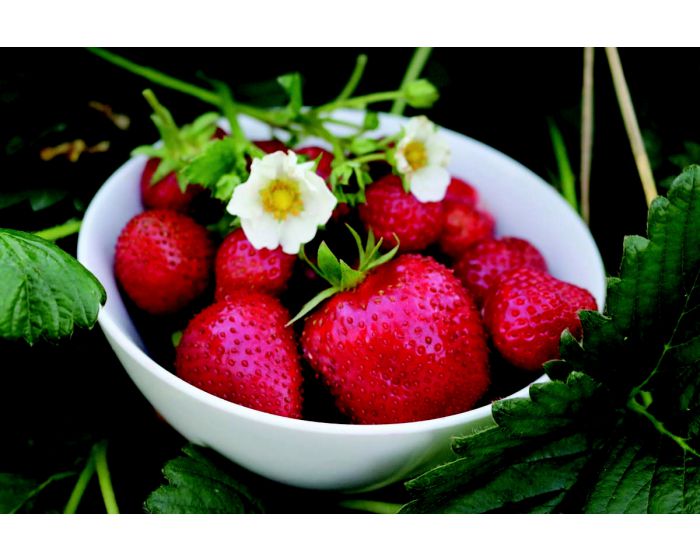 